T.C.KAYSERİ ÜNİVERSİTESİ BİLİMSEL ARAŞTIRMA PROJELERİ KOORDİNATÖRLÜĞÜ ÖĞRETİM ÜYELERİ MEMNUNİYET ANKETİ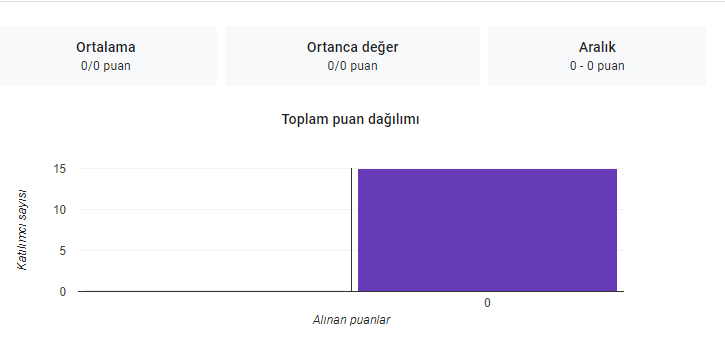 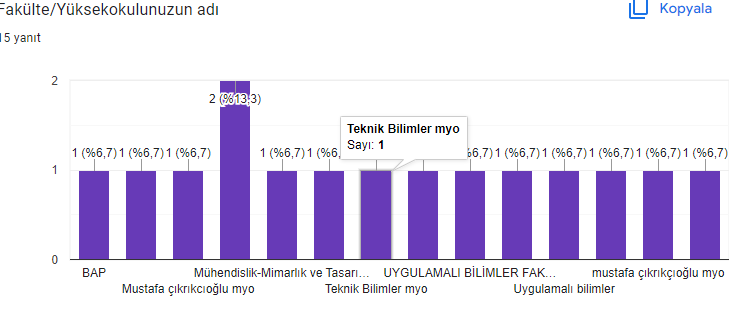 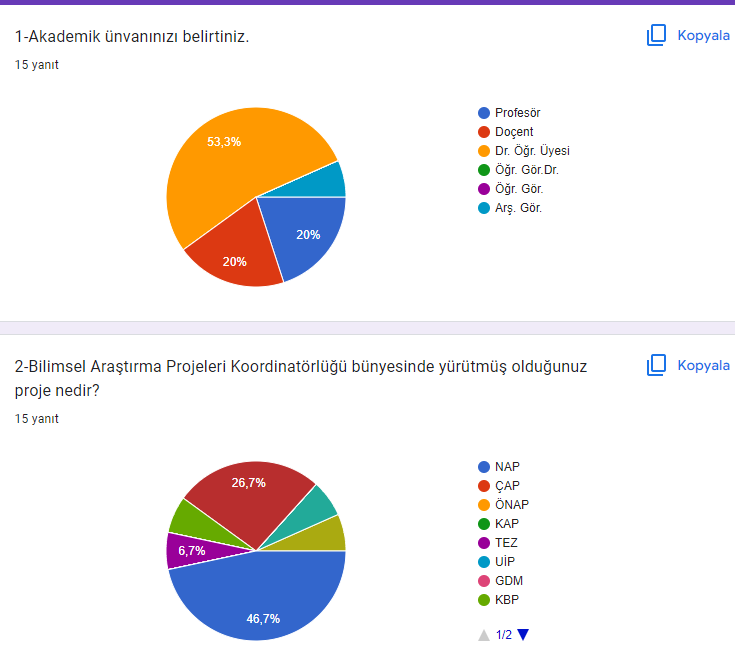 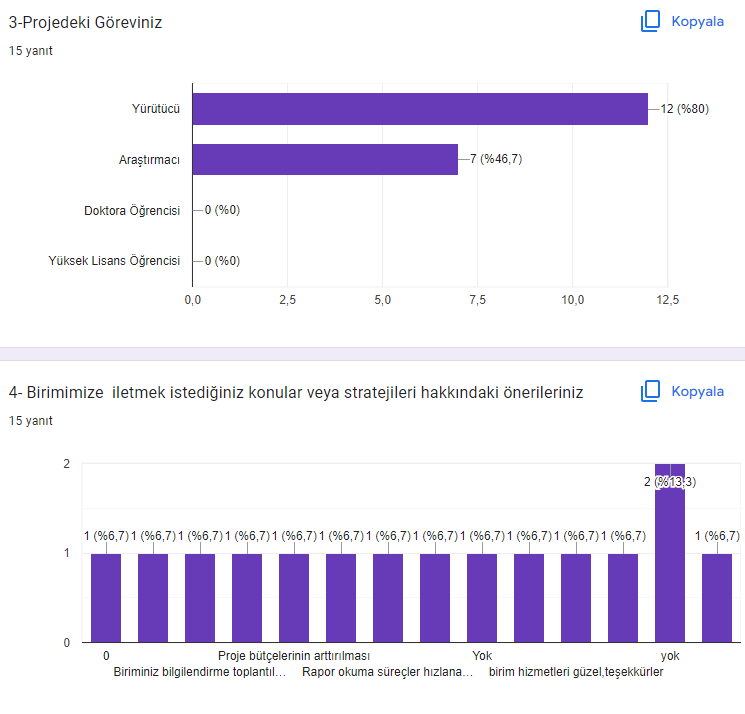 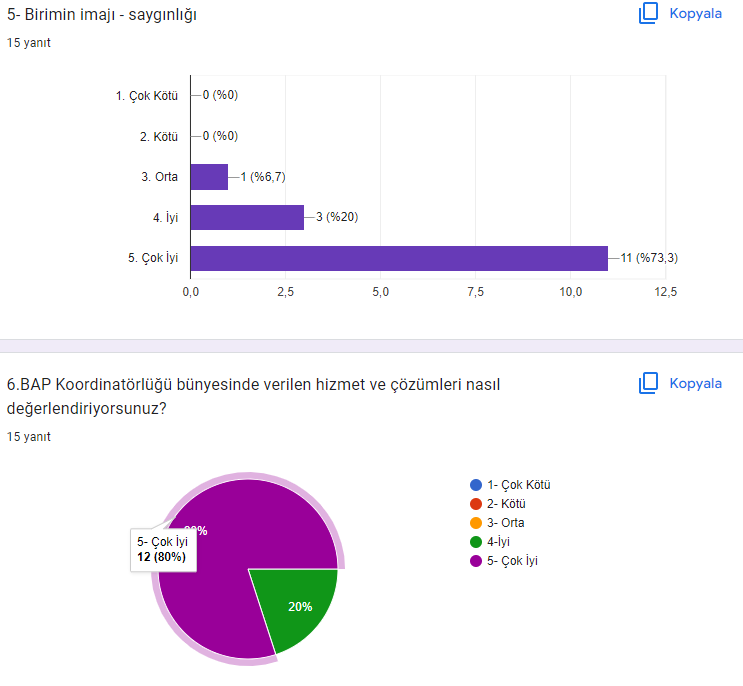 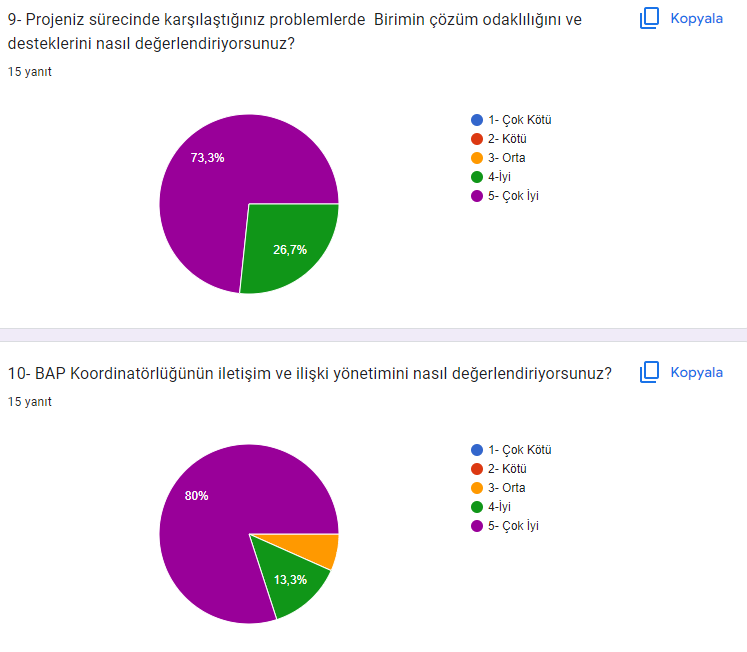 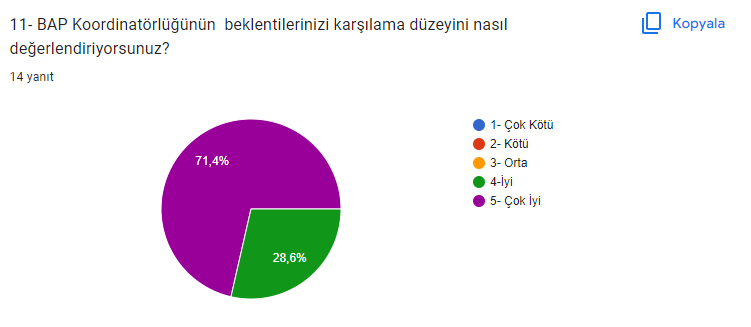 